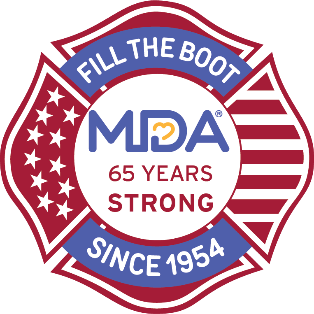 2020 Fill the Boot Safety PlanDate: Time: Location/s: Contacts:Local/Fire Department CoordinatorMDA Staff RepPurpose of Safety Plan:Educate personnel on best practices in order to remain safe while participating in Fill the BootEnsure all personnel are consistent in following safety guidelinesDecrease risk of injury while participating in Fill the BootPreparation: All intersections must be formally identified prior to the start of the campaignEach intersection must meet the following criteria:Good traffic control with traffic lightGood visibilityAbility to access vehicular traffic from a safe place (i.e. median, sidewalk, etc.)No collecting in any intersections after dark or in inclement weather where visibility may be limitedMake sure to have plenty of water availableConsult with City Traffic Control to determine the best flow, busiest time and least amount of accidents Intersections should be well-marked with cones, apparatus, and signs provided by the MDA (truck banners, caution signs, and smaller posters) to alert drivers of upcoming collection pointsApparatus should be highly visible. If allowable, keep emergency lights on. DOT Variable Message Boards are suggested where availableCOVID-Specific Considerations:Ask fire fighters not to participate if they are sick/not feeling wellTo limit the direct contact between firefighters and donors, do not hand stickers out after donations are madeCommunicate with Chief and City Council – ask for their input and guidance on your municipality’s safety restrictionsMake sure all fire fighters wear proper personal protective equipment including masksMake sure all participants read the MDA COVID-19 Acknowledgement Form before collecting on behalf of MDAAll personnel operating within or near roadways must:Wear proper personal protective equipment including department-issued reflective safety vest, proper steel-toed footwear, helmet, and masks as required by local jurisdictionsMDA can provide safety vests as requestedMaintain situational awareness of their surroundings and the people walking through collection sitesInitiate all collections from roadside or median and never stop traffic or inhibit the flow of traffic, and only approach stopped vehiclesFire fighters should move to the sidewalk or median during a green light Always maintain a professional attitudeHydrate prior to and continue to hydrate while collecting donationsApply sunscreen and wear hat or helmet to prevent over exposure to the sunAttempt to stay in shaded areasMDA Insurance:MDA’s Insurance Policy covers all active and retired fire fighters, cadets, fire fighters in training, and EMTs working or volunteering for Fire Departments, while volunteering on behalf of MDA. Only those covered by the policy can collect at intersections.